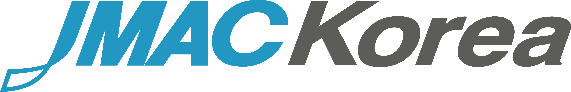 교육 참가 신청서ㆍ 신청방법 : ① Fax 신청 ② E-Mail신청ㆍ 입금안내 : 예금주 – 일본능률협회컨설팅 한국법인              계좌 – 국민은행 671037-04-000503ㆍ 신청문의 : 일본능률협회컨설팅 한국법인 T/S 사업부                TEL : 02)761-6007/6607  FAX : 02)725-5997               Email : jmackorea@jmac.co.kr ※ 세금계산서 발행을 위해 사업자등록증을 함께 송부 부탁 드립니다.교 육 명SCM Cost 혁신 세미나SCM Cost 혁신 세미나참가 비용26만원(부가세 별도)상   호(법인명)사업자 번호대 표 자사업장 주소업    태종    목연    락담 당 자부서성    명연    락담 당 자부서직    위연    락담 당 자TELFAX연    락담 당 자H.PE-mail참 가 자성   명직   위부   서TEL / H.P참 가 자참 가 자참 가 자참 가 자본 세미나를 알게 된 경로?본 세미나를 알게 된 경로?1.JMAC홈페이지  2.E-mail 수신  3.우편물  4.지인소개  5.기타1.JMAC홈페이지  2.E-mail 수신  3.우편물  4.지인소개  5.기타1.JMAC홈페이지  2.E-mail 수신  3.우편물  4.지인소개  5.기타